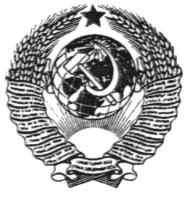 ГОСУДАРСТВЕННЫЙ    СТАНДАРТ СОЮЗА    ССРИЗДЕЛИЯ ПАРКЕТНЫЕПАРКЕТ МОЗАИЧНЫЙТЕХНИЧЕСКИЕ УСЛОВИЯ ГОСТ 862.2—85Издание официальноеГОСУДАРСТВЕННЫЙ СТРОИТЕЛЬНЫЙ КОМИТЕТ СССРГОСУДАРСТВЕННЫЙ     СТАНДАРТ     СОЮЗА    ССР___________________________________________________________                  Изделия паркетные                       	           ГОСТ                ПАРКЕТ МОЗАИЧНЫЙ		        862.285                Технические условия                 Floor parquet products.                                   Взамен           Mosaic parquet. Specifications                      ГОСТ 862.276ОКП 53 6183___________________________________________________________Постановлением Государственного комитета СССР по делам строительства от 12 марта 1985 г. № 25 срок введения установлен с 01.01.86Несоблюдение стандарта преследуется по законуНастоящий стандарт распространяется на мозаичный паркет (далее — паркет), предназначенный для устройства полов в жилых зданиях.В стандарте учтены требования рекомендаций СЭВ по стандартизации PC 4715—74, PC 4460—74 и международного стандарта ИСО 631—75 (Е).Пояснения к терминам, применяемым в настоящем стандарте, приведены в справочном приложении.Установленные настоящим стандартом показатели технического уровня паркета предусмотрены для высшей и первой категорий качества.1. ТИПЫ И ОСНОВНЫЕ РАЗМЕРЫ1.1. Паркет, в зависимости от способа фиксации паркетных планок для образования ковра, подразделяют на типы:П1 — планки наклеены лицевой стороной на бумагу, которая снимается вместе с клеевым слоем после настила паркета на основание пола (черт. 1);П2 — планки наклеены оборотной стороной на эластичный (теплозвукоизоляционный) биостойкий материал, который остается в конструкции пола после настила паркета (черт. 2).В качестве эластичного материала могут применяться битумированные древесноволокнистые плиты, плиты из резиновой крошки и т.п. В кромках ковров паркета типа П2 могут быть выбраны пазы, предназначенные для соединения ковров между собой посредством соединительных полос из картона по ГОСТ 4194—78.Тип П1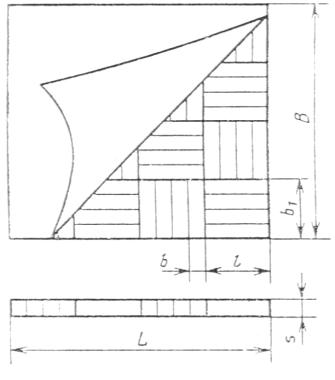 Черт. 1Тип П2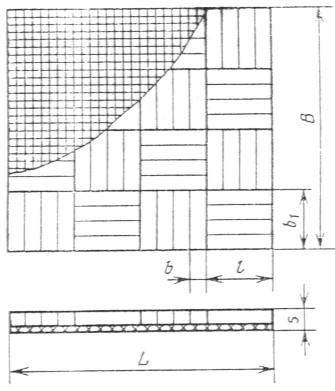 Черт. 21.2. В зависимости от категории качества, породы древесины и обработки планок паркет подразделяют на марки А и Б.1.3. Основная форма ковра паркета — квадрат. По согласованию изготовителя с потребителем допускается изготовление паркета в форме прямоугольника.1.4. Паркетный ковер собирают из элементарных квадратов, укладываемых в шахматном порядке. По согласованию изготовителя с потребителем допускаются и другие варианты расположения планок.1.5. Форма, размеры паркета и его элементов и предельные отклонения от размеров должны соответствовать указанным на черт. 1, 2 и в табл. 1.Таблица 1 ммПримечания:1. Размер, указанный в скобках, установлен для мозаичного паркета  с планками из древесины хвойных пород.2. Паркетные ковры размерами 480х480 мм допускается изготовлять до износа оборудования, установленного до введения в действие  настоящего стандарта.3. По согласованию изготовителя с потребителем допускается изготовлять паркетные ковры других размеров по ширине и длине.2. ТЕХНИЧЕСКИЕ ТРЕБОВАНИЯ2.1. Паркет изготовляют в соответствии с требованиями настоящего стандарта по технологической документации, утвержденной в установленном порядке, включающей нормы удельного расхода древесины, энергии, клеевых и вспомогательных материалов на изготовление паркета.2.2. Требования к паркету марки А установлены на уровне высшей категории качества, к паркету марки Б — на уровне первой категории качества.2.3. Планки паркета марки А следует изготовлять из древесины дуба и тропических пород.2.4. Планки паркета марки Б следует изготовлять из древесины дуба, бука, ясеня, остролистного клена, береста (карагача), вяза, ильма, каштана, граба, акации белой, гледичии, березы, обыкновенной сосны, сибирской сосны, корейской сосны, лиственницы, а также тропических пород и модифицированной древесины с показателями эксплуатационных и физико-механических свойств, не уступающими древесине перечисленных пород.2.5. Планки паркета из обыкновенной сосны, сибирской сосны, корейской сосны, лиственницы следует изготовлять с радиальным разрезом древесины. Угол наклона годичных слоев на торце и лицевой стороне планки должен быть не менее 45°.2.6. Планки в элементарном квадрате должны быть из одной породы древесины, одинаковой длины и ширины.Допускается изготовлять по согласованию с потребителем мозаичный паркет с сочетанием в ковре планок из древесины различных пород с учетом художественного и цветового рисунка ковра.2.7. Отклонения от формы планок и ковра не должны превышать указанных в табл. 2.Таблица 22.8. Нормы ограничения пороков древесины в планках паркета должны соответствовать указанным в табл. 3.Таблица 3Примечания:1. Пороки древесины по ГОСТ 2140—81, не указанные в табл. 3, не допускаются.2. Допускается изготовление планок марки Б с ложным ядром, при условии комплектации планок по цвету.3. На лицевой стороне планки не допускается одновременно  наличие на участке длиной, равной ширине планки, более двух учитываемых   пороков, указанных в табл. 3.2.9. Влажность древесины паркетных планок при отгрузке потребителю должна быть (9±3)%.2.10. Шероховатость поверхности (наибольшая высота неровностей) Rz по ГОСТ 7016—82 не должна быть более: 100 мкм — на пластях и торцах; 250 мкм — на продольных кромках.2.11. Для закрепления планок паркета типа П1 используют мешочную бумагу по ГОСТ 8273—75, которую наклеивают на лицевую сторону планок водорастворимыми клеями.Применяемые клеи должны быть разрешены Министерством здравоохранения СССР для применения внутри жилых помещений.3. ПРАВИЛА ПРИЕМКИ3.1. Приемку паркета производят партиями. Партией считают количество ковров мозаичного паркета одного типа, марки, размера и варианта расположения планок, одной породы древесины. Размер партии устанавливают по согласованию изготовителя с потребителем.3.2. Соединительные полосы из картона поставляются вместе с коврами паркета типа П2 в количестве 2 м на 1 м2 ковра.3.3. Потребитель имеет право производить проверку соответствия мозаичного паркета требованиям настоящего стандарта. Для проверки применяют выборочный одноступенчатый контроль по альтернативному признаку по ГОСТ 23616—79. Планы контроля при приемочном уровне дефектности 4% приведены в табл. 4.Таблица 4шт.3.4. Приемочный контроль ковров осуществляют в следующем порядке:отбирают от партии число ковров, соответствующее объему выборки для данного объема партии; отбор ковров в выборку следует осуществлять методом случайного отбора по ГОСТ 18321—73;проверяют каждый ковер в выборке на соответствие требованиям настоящего стандарта и определяют число ковров с дефектами;сравнивают число дефектных ковров с приемочными и браковочными числами, установленными для данного объема выборки;партию принимают, если число дефектных ковров в выборке меньше или равно приемочному числу;партию не принимают, если число дефектных ковров в выборке равно или больше браковочного числа.3.5. По числу дефектных ковров в выборке определяют их процент во всей партии. Это число ковров в приемку и поставку не включают.3.6. Паркетные ковры учитывают в квадратных метрах с погрешностью до 0,01 м2 и в штуках. Площадь ковра определяют по лицевой стороне. Предельные отклонения в расчет не принимают.4. МЕТОДЫ КОНТРОЛЯ4.1. Отобранные ковры проверяют поштучно. Размеры и форму ковров проверяют при их влажности (9±3)%.Длину и ширину ковров измеряют по лицевым сторонам параллельно кромкам. Длину планок измеряют параллельно, а ширину — перпендикулярно продольным осям планок.Толщину планок измеряют по торцам и по середине длины планок.Для измерения применяют предельные калибры по ГОСТ 13494—80, штангенциркули по ГОСТ 166—80, а для измерения толщины применяют и индикаторные толщиномеры по ГОСТ 11358—74.4.2. Отклонение от параллельности пластей определяют измерением толщины планки, а отклонение от параллельности кромок — измерением ширины планки штангенциркулем по ГОСТ 166—80. Измерение производят в трех точках — посередине и у торцов планки.4.3. Отклонение от перпендикулярности кромки и торца планки, продольной и поперечной кромок ковра определяют поверочными угольниками по ГОСТ 8026—75  и  щупами по ТУ 2—034—225—87 измерением максимального зазора между кромкой планки (ковра) и приложенным к ней угольником. Измерение производят на длине 100 мм.4.4. Угол наклона годичных слоев на торце планки определяют в градусах транспортиром по ГОСТ 13494—80 между касательной к годичным слоям и пластью, а наклон волокон — на радиальной поверхности планки.4.5. Породу древесины, вид разреза, наличие пороков древесины оценивают визуально.Пороки древесины измеряют по ГОСТ 2140—81, при этом размер сучка измеряют по его наименьшему диаметру.4.6. Влажность древесины планок определяют по ГОСТ 16588—79.4.7. Шероховатость поверхности планок определяют по ГОСТ 15612—85 или сравнением с образцами-эталонами.5. УПАКОВКА, МАРКИРОВКА, ТРАНСПОРТИРОВАНИЕ И ХРАНЕНИЕ5.1. Паркетные ковры упаковывают в картонные коробки по ГОСТ 9142—84 или ГОСТ 21140—88 в пачки, обернутые в плотную бумагу по ГОСТ 8273—75, ГОСТ 515—77 или полиэтиленовую пленку по ГОСТ 10354—82, и обвязывают стальной лентой по ГОСТ 3560—73, проволокой по ГОСТ 3282—74 или шпагатом по ГОСТ 17308—88. Под проволоку на ребрах пачки следует подкладывать прокладку из деревянных реек, картона пли других материалов, защищающих кромки ковров от механических повреждений при обвязке и транспортировании.Ковры в упаковке укладывают лицевой стороной вверх, кроме верхнего ряда, который укладывают лицевой стороной вниз. Масса упаковки брутто не должна превышать 15 кг.5.2. К каждой упаковке должна быть прикреплена этикетка или бирка, а на пачке нанесена несмываемой краской четкая маркировка в виде штампа, в которых должно быть указано: наименование или товарный знак предприятия-изготовителя; номер приемщика ОТК; тип и марка паркета; размеры в мм; количество ковров в штуках и м2; порода древесины планок; дата изготовления; обозначение настоящего стандарта;изображение государственного Знака качества для паркета, аттестованного по высшей категории качества.5.3. Поставляемый потребителю паркет должен сопровождаться документом о качестве, в котором должно быть указано: наименование предприятия-изготовителя и его адрес; тип и марка паркета; количество в штуках и м2; номер партии; дата изготовления; обозначение настоящего стандарта;изображение государственного Знака качества, если паркет аттестован по высшей категории качества.5.4. Паркет транспортируют всеми видами транспорта в крытых транспортных средствах в соответствии с правилами перевозки грузов, действующих на данных видах транспорта.5.5. При транспортировании и хранении паркета должна быть обеспечена целостность упаковки и соблюдены условия, исключающие возможность механических повреждений, увлажнения, действия солнечных лучей и загрязнения.5.6. Погрузка упаковок паркета навалом и выгрузка их сбрасыванием не допускаются.5.7. Паркет следует хранить в упаковке уложенным в правильные ряды и рассортированным по маркам, размерам, породам древесины и вариантам расположения планок, в отапливаемых помещениях при относительной влажности воздуха (55±25)% в условиях, не допускающих увлажнения, воздействия солнечных лучей, поражения дереворазрушающими грибами и насекомыми.6. ГАРАНТИИ ИЗГОТОВИТЕЛЯ6.1. Изготовитель гарантирует соответствие паркета требованиям настоящего стандарта при соблюдении потребителем условий транспортирования и хранения.6.2. Гарантийный срок хранения —12 мес со дня изготовления партии паркета.ПРИЛОЖЕНИЕ СправочноеТЕРМИНЫ И ПОЯСНЕНИЯМозаичный паркет — элемент покрытия пола, квадратной или прямоугольной формы, представляющий   собой ковер, образованный наклеиванием на бумагу или другой эластичный материал паркетных планок, набранных в элементарные квадраты.Планка мозаичного паркета — деталь, изготовленная из массивной древесины с взаимно параллельными и перпендикулярными пластями и кромками, длина которой кратна ее ширине.Элементарный квадрат мозаичного паркета — набор планок   одинаковой длины и ширины, уложенных кромка к кромке, образующих квадрат.Лицевая сторона планки — наружная поверхность слоя износа планки мозаичного паркета.Лицевая сторона мозаичного паркета — наружная поверхность слоя износа мозаичного паркета.Наименования элементов мозаичного паркетаНаименования показателейНоминальные размерыПред. откл.ПланкиТолщина sШирина bДлина l8 (10)20; 24; 26; 30100; 120; 130;150; 160; 200 0,2Элементарный квадратШирина b1100; 120; 130;150; 160; 200 0,2КоверДлина наширину LХВ400Х400480Х480520Х520600Х600650Х650 0,4 0,5 0,6 0,8 0,8Наименования отклоненийЗначения отклонений, мм, для марокЗначения отклонений, мм, для марокАБОтклонение   от   параллельности плоскостей планокОтклонение от перпендикулярности кромок и торца планкиНе должно превышать предельных отклонений по толщине и ширине0,3 на длине 100Не должно превышать предельных отклонений по толщине и ширине0,3 на длине 100Отклонение от перпендикулярности продольной и поперечной кромки ковраЗазоры между планками, не более0,15 на длине 1000,20,3 на длине 1000,3Наименования пороков Нормы по маркамНормы по маркамдревесины по ГОСТ 214081АБЗдоровые светлые и темные сучки:     сросшиесяНе допускаются размером, мм, более:на лицевой сторонеНе допускаются размером, мм, более:на лицевой стороне510на оборотной сторонена оборотной стороне510числом, шт., более:на лицевой сторонечислом, шт., более:на лицевой стороне12на оборотной сторонена оборотной стороне12     частично сросшиеся и несросшиесяТрещиныНе допускаютсяНе допускаются на лицевой сторонеНе допускаются на оборотной стороне и кромках глубиной более 1 мм и длиной более 1/5 длины планкиНе допускаютсяНе допускаются на лицевой сторонеНе допускаются на оборотной стороне и кромках глубиной более 1 мм и длиной более 1/5 длины планкиНаклон волоконКрень, свилеватость, завитокНе допускается более 5%Не допускаютсяНе учитывается в планках лиственных пород.Не допускаетсяв планках хвойных пород более 10%Не допускаются на планках из сосны и березы на расстоянии 50 мм от торца, на планках других пород не учитываютсяГлазкиПрорость:     открытая односторонняя     светлая и темнаяНе учитываютсяНе допускается на лицевой сторонеНа оборотной стороне:Не учитываютсяНе допускается на лицевой сторонеНа оборотной стороне:Кармашек, засмолокне допускаетсяне учитываетсяНе допускаются на лицевой стороне.Не допускаются на оборотной стороне числом более 2 шт.Должны быть очищены от смолыПятнистость, водослой, химическая окраска, заболонные грибные окраски, побурениеТупой обзолОтщеп, скол, вырыв, задир, выщербины, рискиОжогНе допускаются на лицевой сторонеНе учитываются на оборотной сторонеНе допускается на лицевой сторонеНе допускается на оборотной стороне более 1/5 длины и ширины планкиДолжен быть очищен от коры и лубаНе допускаются на лицевой стороне.Не допускаются на оборотной стороне глубиной более 2 ммНе допускается на лицевой стороне.Не учитывается на оборотной сторонеНе допускаются на лицевой сторонеНе учитываются на оборотной сторонеНе допускается на лицевой сторонеНе допускается на оборотной стороне более 1/5 длины и ширины планкиДолжен быть очищен от коры и лубаНе допускаются на лицевой стороне.Не допускаются на оборотной стороне глубиной более 2 ммНе допускается на лицевой стороне.Не учитывается на оборотной сторонеРазмер партииОбъем выборкиПриемочное числоБраковочное числоДо     280Св.    280  до     500  включ. «      500    «    1200      « «    1200    «    3200      « «    3200    «  10000      «13203250801235723468